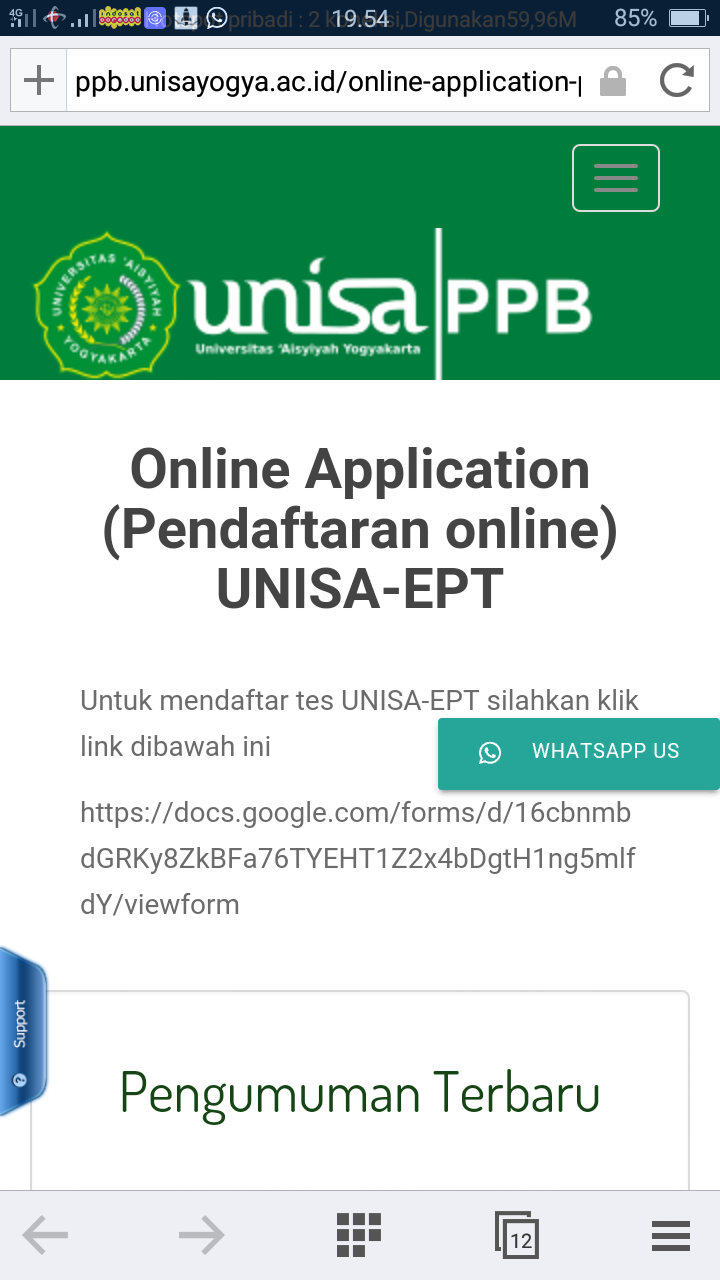 Daftar Peserta UNISA-EPT Kamis, 22 Oktober 2020Pusat Pengembangan Bahasa Universitas 'Aisyiyah YogyakartaNo.Full NameStudent NumberSexPlace of BirthDate of BirthStudy Program1Aprilia Ayu Distia1610301131FemaleYogyakarta08/04/1997Fisioterapi2Zulkifli1610301214MaleTolitoli04/05/1999Fisioterapi3Indrawahyu Pratama Mandjo1610201149MaleGorontalo11/06/1998Ilmu Keperawatan4Revina Zakia1610701008FemalePekanbaru17/08/1998Akuntansi5Rizki Andini Hidayati2010206132FemaleEmpang29/03/1997Ilmu Keperawatan6Rafiah1611304101FemaleNtb Dompu Madaprama16/05/1998Teknologi Laboratorium Medis7Siti Fatimah1610201207FemalePurworejo07/08/1997Ilmu Keperawatan8Nurul Khotiah1910104145FemaleKebumen14/08/1997Diploma 4 Kebidanan/ Sarjana Terapan Kebidanan9Inas Oktavia Purwaningsih1610201120FemaleBantul28/10/1997Ilmu Keperawatan10Rifha Noerensa Latuconsina1610201138FemaleOry29/12/1998Ilmu Keperawatan11Nur Hasanah1910104122FemaleLabuan Bajo22/12/1997Diploma 4 Kebidanan/ Sarjana Terapan Kebidanan12Wahyu Annastiya Yuqiana1910104146FemalePurworejo09/05/1997Diploma 4 Kebidanan/ Sarjana Terapan Kebidanan13Fadiatul Munadiah1910104028FemaleBantaeng17/10/1997Diploma 4 Kebidanan/ Sarjana Terapan Kebidanan14Novi Mustika Sari1910104073FemaleSido Rahayu11/01/1996Diploma 4 Kebidanan/ Sarjana Terapan Kebidanan15Candra1610201224MaleMayangsari Jaya Provinsi Riau27/10/1998Ilmu Keperawatan16Fitri Handriani1910104081FemaleDonggala03/02/1998Diploma 4 Kebidanan/ Sarjana Terapan Kebidanan17Yulia Susanti1610201107FemaleGerepek Baru07/07/1999Ilmu Keperawatan18Nurjanah1610701017FemalePurworejo05/12/1997Akuntansi19Shiva Nabilah1610104117FemaleSerang28/03/1997Diploma 4 Kebidanan/ Sarjana Terapan Kebidanan20Novi Revota Sari1610104090FemaleFajar Bulan 22/05/1998Diploma 4 Kebidanan/ Sarjana Terapan Kebidanan21Riski Ayu Putri1610104112FemalePusat Damai03/06/1998Diploma 4 Kebidanan/ Sarjana Terapan Kebidanan22Uswatun Hasanah1910404042FemaleBima06/07/1998Diploma 4 Kebidanan/ Sarjana Terapan Kebidanan23Resti Ami Indri Wardani1610104092FemaleSelong20/05/1998Diploma 4 Kebidanan/ Sarjana Terapan Kebidanan24Muhamad Ikhsanul Faridi1610301155MaleSelong04/03/1998Fisioterapi25Reni Muhka1610201187FemaleBantaeng25/11/1998Ilmu Keperawatan26Prima Ersa Prawesti1610104030FemaleMagetan31/03/1998Diploma 4 Kebidanan/ Sarjana Terapan Kebidanan27Siti Nurhidayah1610801020FemaleTegal Binangun30/06/1997Psikologi28Nikma Ayu Maharani1610301140FemaleTenggarong Seberang15/05/1998Fisioterapi29Nur Annisa Luli1610201206FemaleKotamobagu26/02/1997Ilmu Keperawatan30Nurul Mutiah1610601012FemaleSuntalangu25/05/1998Manajemen31Moulida Zahratussyakinah1610301220FemalePraya25/11/1997Fisioterapi32Mujahidah Dian Furqani M1610801008FemalePalu08/01/1997Psikologi33Listenia Arini Oktavia1610801019FemaleTambang Emas22/10/1996Psikologi34Nisa Mutahara1610801037FemaleBengkulu16/03/1998Psikologi35Risma Cindy Mayyori1910104102FemaleKuala Tungkal02/05/1997Diploma 4 Kebidanan/ Sarjana Terapan Kebidanan36Riva Ernitasari2010206156FemaleSleman02/09/1997Pendidikan Profesi Ners37Moh. Syahrul Anam1610801011MaleSausu01/03/1998Psikologi38Luluk Humairoh1910104208FemaleKetapang, Kalimantan Barat 07/04/1996Diploma 4 Kebidanan/ Sarjana Terapan Kebidanan39Herawati1610104126FemaleKembiri28/09/1998Diploma 4 Kebidanan/ Sarjana Terapan Kebidanan40Betalia1910104128FemaleSukarami10/01/1996Diploma 4 Kebidanan/ Sarjana Terapan Kebidanan41Feranita Warjayanti1610201137FemaleSleman17/02/1998Ilmu Keperawatan42Anisa Agustin1610104111FemaleKalianda03/08/1998Diploma 4 Kebidanan/ Sarjana Terapan Kebidanan43Siti Robiatun1610104118FemaleGedung Dalem23/04/1996Diploma 4 Kebidanan/ Sarjana Terapan Kebidanan44Ardia Eka Putrisari 1910104138FemaleMasohi 18/08/1997Diploma 4 Kebidanan/ Sarjana Terapan Kebidanan45Santi Parianti1610901021FemaleAikmel27/10/1997Ilmu Komunikasi46Nabawy Muhammad Afif Khadafi1611101016MaleYogyakarta30/04/2020Arsitektur47Afrilya Putri Pratiwi201510201108FemaleSleman27/04/1997Ilmu Keperawatan48Nur Hidayah1610201011FemalePurworejo13/05/1998Ilmu Keperawatan49Nurul Fadila Pasha1910104164FemaleBandung19/10/1998Diploma 4 Kebidanan/ Sarjana Terapan Kebidanan50Faturahman Wahid201510201173MaleGunungkidul06/11/1996Ilmu Keperawatan51Rusni Suhaida Wama1FemaleAmbon16/08/1990Diploma 4 Kebidanan/ Sarjana Terapan Kebidanan52Annah Fitri Yanah1910104016FemaleJakara09/02/1997Diploma 4 Kebidanan/ Sarjana Terapan Kebidanan53Nidya Ayu Putri Permatasari1611304032FemaleSleman01/02/1998Teknologi Laboratorium Medis54Widria Nova A'raafianti1610201010FemalePurbalingga10/11/1998Ilmu Keperawatan55Rizki Ediasih Priliana1610201009FemaleCilacap08/04/1998Ilmu Keperawatan56Mariska1910104104FemalePasir Panjang15/04/1998Diploma 4 Kebidanan/ Sarjana Terapan Kebidanan57Ogi Oprilia Wahyu Pradana1610201006FemaleCilacap11/05/1998Ilmu Keperawatan58Ayu Amalia1610601007FemaleYogyakarta01/02/1996Manajemen59Annisa Fatonah1610201008FemaleMusi Banyuasin29/07/1998Ilmu Keperawatan60Triana Sari1910104125FemaleBima16/10/2020Diploma 4 Kebidanan/ Sarjana Terapan Kebidanan61Hani Rosidah 1710105256FemaleKuningan06/03/1999Diploma 3 Kebidanan62Fitriyah1610201063FemaleIndramayu05/09/1998Ilmu Keperawatan63Wina Qurratu A'yun1611001007FemaleYogyakarta30/01/1998Administrasi Publik64Sintia Febriani1611304021FemaleParigi05/02/1999Teknologi Laboratorium Medis65Dhea Rizky Permatasari1611304016FemalePalu04/12/1998Teknologi Laboratorium Medis66Mahmudah1910104109FemaleBatola05/09/1998Diploma 4 Kebidanan/ Sarjana Terapan Kebidanan67Hayati Nufus1610301135FemaleSerang24/10/1997Fisioterapi68Radita Eka Putri1810104117FemaleWonosobo14/02/1996Diploma 4 Kebidanan/ Sarjana Terapan Kebidanan69Tria Ngesti Agustin1610301021FemaleJakarta19/08/1998Fisioterapi70Dwi Lestari Kurniasih1910104326FemalePurwurejo29/01/1972Diploma 4 Kebidanan/ Sarjana Terapan Kebidanan71Lia Nur Fitri Lestia Puji Rahayu1910104065FemaleSungai Guntung20/02/1997Diploma 4 Kebidanan/ Sarjana Terapan Kebidanan72I'in Linda Nazulpa1910104162FemaleBakan14/03/1998Diploma 4 Kebidanan/ Sarjana Terapan Kebidanan73Lore Valiyanti1610105257FemaleSleman06/06/1998Diploma 3 Kebidanan74Cahyani Madya Setyarini201510105237FemalePurworejo05/02/1998Diploma 3 Kebidanan75Novia Maharani1610201166FemaleCilacap27/11/1997Ilmu Keperawatan76Nur Makkiyah1910104167FemaleSumenep01/01/1995Diploma 4 Kebidanan/ Sarjana Terapan Kebidanan77Dinda Sukmaningrum Mahardhika1611304097FemaleKlaten20/06/1999Teknologi Laboratorium Medis78Dewi Maidika Ambarwati1810102081FemaleBalikpapan27/05/1991S2 Kebidanan79Aisya Deilli Tanjung Arya1710104417FemalePalembang16/06/1996Diploma 4 Kebidanan/ Sarjana Terapan Kebidanan80Ayu Fitriyani1610104097FemaleSeram11/02/1998Diploma 4 Kebidanan/ Sarjana Terapan Kebidanan81Jumirah1910104335FemaleBanjarmasin09/01/1971Diploma 4 Kebidanan/ Sarjana Terapan Kebidanan82Linda Hastuti1610106214FemaleGunungkidul11/07/1998Diploma 3 Kebidanan83Listyarti1610105203FemaleWonosobo10/12/1997Diploma 3 Kebidanan84Reni Uswatun Hasanah1910104140FemaleSukamarga29/05/1998Diploma 4 Kebidanan/ Sarjana Terapan Kebidanan85Rifki Widasaranti1610104141FemaleMargamulya13/10/1998Diploma 4 Kebidanan/ Sarjana Terapan Kebidanan86Rizki Wicaksono1610301236MaleBanjarnegara03/12/1998Fisioterapi87Puja Setiawan1610301239MaleTalang Alai30/10/1995Fisioterapi